Betriebsanweisung für Tätigkeiten mit Gefahrstoffengem. § 14 GefStoffV Betriebsanweisung für Tätigkeiten mit Gefahrstoffengem. § 14 GefStoffV 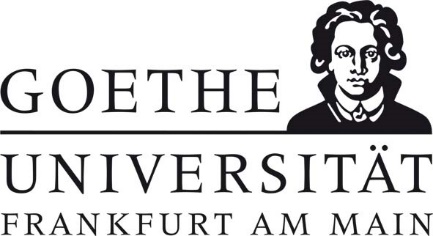 Geltungsbereich: Institut für 	Bereichsverantwortliche*r: 	Geltungsbereich: Institut für 	Bereichsverantwortliche*r: 	Geltungsbereich: Institut für 	Bereichsverantwortliche*r: 	Geltungsbereich: Institut für 	Bereichsverantwortliche*r: 	GefahrstoffbezeichnungGefahrstoffbezeichnungGefahrstoffbezeichnungGefahrstoffbezeichnungSauerstoff, DruckgasSauerstoff, DruckgasSauerstoff, DruckgasSauerstoff, DruckgasGefahr für Mensch und UmweltGefahr für Mensch und UmweltGefahr für Mensch und UmweltGefahr für Mensch und Umwelt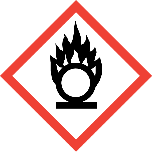 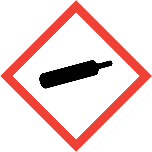 GEFAHR- Kann Brand verursachen oder verstärken; Oxidationsmittel. H270- Enthält Gas unter Druck; kann bei Erwärmung explodieren. H280- Reagiert mit starken Reduktionsmitteln unter heftiger Wärmeentwicklung. - Kontakt mit brennbaren Stoffen, wie z.B. organischen Stoffen, Fetten, Ammoniak, Verunreinigungen wie z.B. Rost kann zur Entzündung und teilweise zur Explosion führen. Zu den brennbaren Substanzen zählen auchStoffe, die sonst nur schwer entflammbar sind, z.B. Metalle. - Bei unkontrollierter Reaktion besteht Explosionsgefahr. - Verletzungsgefahr durch Kippen, Umfallen oder Wegrollen der Druckgasflasche, z.B. beim Transport.- Kann Brand verursachen oder verstärken; Oxidationsmittel. H270- Enthält Gas unter Druck; kann bei Erwärmung explodieren. H280- Reagiert mit starken Reduktionsmitteln unter heftiger Wärmeentwicklung. - Kontakt mit brennbaren Stoffen, wie z.B. organischen Stoffen, Fetten, Ammoniak, Verunreinigungen wie z.B. Rost kann zur Entzündung und teilweise zur Explosion führen. Zu den brennbaren Substanzen zählen auchStoffe, die sonst nur schwer entflammbar sind, z.B. Metalle. - Bei unkontrollierter Reaktion besteht Explosionsgefahr. - Verletzungsgefahr durch Kippen, Umfallen oder Wegrollen der Druckgasflasche, z.B. beim Transport.- Kann Brand verursachen oder verstärken; Oxidationsmittel. H270- Enthält Gas unter Druck; kann bei Erwärmung explodieren. H280- Reagiert mit starken Reduktionsmitteln unter heftiger Wärmeentwicklung. - Kontakt mit brennbaren Stoffen, wie z.B. organischen Stoffen, Fetten, Ammoniak, Verunreinigungen wie z.B. Rost kann zur Entzündung und teilweise zur Explosion führen. Zu den brennbaren Substanzen zählen auchStoffe, die sonst nur schwer entflammbar sind, z.B. Metalle. - Bei unkontrollierter Reaktion besteht Explosionsgefahr. - Verletzungsgefahr durch Kippen, Umfallen oder Wegrollen der Druckgasflasche, z.B. beim Transport.Schutzmaßnahmen und VerhaltensregelnSchutzmaßnahmen und VerhaltensregelnSchutzmaßnahmen und VerhaltensregelnSchutzmaßnahmen und Verhaltensregeln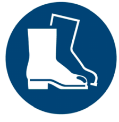 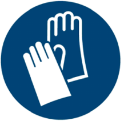 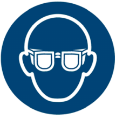 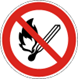 - Von Hitze, heißen Oberflächen, Funken, offenen Flammen und anderen Zündquellen fernhalten. Nicht rauchen.  - Freisetzen von Sauerstoff vermeiden. Nur an einem gut belüfteten Ort verwenden. - Ist das Austreten von Gas nicht sicher auszuschließen, im Abzug arbeiten, Frontschieber geschlossen halten.- Von Kleidung und anderen brennbaren Materialien fernhalten. - Nur Druckmessgeräte und Druckminderer mit der Aufschrift "Sauerstoff! Öl- und fettfrei halten" verwenden. Ventile und Ausrüstungsteile öl- und fettfrei halten.- Nur auf Dichtheit geprüfte Anlagen, Rohr- und Schlauchleitungen benutzen. - Nicht anstelle von Druckluft verwenden. - Druckgasflaschen dürfen nur im Gasflaschenlager oder in einem Gasflaschenschrank gelagert werden. Die Gase sind den Abnahmestellen möglichst über feste Rohrleitungen zuzuführen.- In Arbeitsräumen dürfen Druckgasflaschen zur Gasentnahme außerhalb von Gasflaschenschränken nur so lange aufgestellt sein, wie es für die ununterbrochene Durchführung der Arbeiten notwendig ist. Es sind möglichst kleine Druckgasflaschen zu verwenden (Tagesbedarf bzw. max. die nächst größere Flaschengröße)- Druckgasflaschen vor mechanischer Beschädigung, z. B. durch Umfallen, sichern, z.B. durch Ketten etc. - Beim Transport von Druckgasflaschen und bei längerer Unterbrechung der Gasentnahme Flaschenventil schließen und durch Ventilschutzkappe sichern.- Augenschutz benutzen: Schutzbrille mit Seitenschutz - Handschutz benutzen: Beim Transport von Druckgasflaschen Schutzhandschuhe gegen mechanische Beanspruchung tragen.- Fußschutz benutzen: Beim Transport von Druckgasflaschen Sicherheitsschuhe tragen.- Von Hitze, heißen Oberflächen, Funken, offenen Flammen und anderen Zündquellen fernhalten. Nicht rauchen.  - Freisetzen von Sauerstoff vermeiden. Nur an einem gut belüfteten Ort verwenden. - Ist das Austreten von Gas nicht sicher auszuschließen, im Abzug arbeiten, Frontschieber geschlossen halten.- Von Kleidung und anderen brennbaren Materialien fernhalten. - Nur Druckmessgeräte und Druckminderer mit der Aufschrift "Sauerstoff! Öl- und fettfrei halten" verwenden. Ventile und Ausrüstungsteile öl- und fettfrei halten.- Nur auf Dichtheit geprüfte Anlagen, Rohr- und Schlauchleitungen benutzen. - Nicht anstelle von Druckluft verwenden. - Druckgasflaschen dürfen nur im Gasflaschenlager oder in einem Gasflaschenschrank gelagert werden. Die Gase sind den Abnahmestellen möglichst über feste Rohrleitungen zuzuführen.- In Arbeitsräumen dürfen Druckgasflaschen zur Gasentnahme außerhalb von Gasflaschenschränken nur so lange aufgestellt sein, wie es für die ununterbrochene Durchführung der Arbeiten notwendig ist. Es sind möglichst kleine Druckgasflaschen zu verwenden (Tagesbedarf bzw. max. die nächst größere Flaschengröße)- Druckgasflaschen vor mechanischer Beschädigung, z. B. durch Umfallen, sichern, z.B. durch Ketten etc. - Beim Transport von Druckgasflaschen und bei längerer Unterbrechung der Gasentnahme Flaschenventil schließen und durch Ventilschutzkappe sichern.- Augenschutz benutzen: Schutzbrille mit Seitenschutz - Handschutz benutzen: Beim Transport von Druckgasflaschen Schutzhandschuhe gegen mechanische Beanspruchung tragen.- Fußschutz benutzen: Beim Transport von Druckgasflaschen Sicherheitsschuhe tragen.- Von Hitze, heißen Oberflächen, Funken, offenen Flammen und anderen Zündquellen fernhalten. Nicht rauchen.  - Freisetzen von Sauerstoff vermeiden. Nur an einem gut belüfteten Ort verwenden. - Ist das Austreten von Gas nicht sicher auszuschließen, im Abzug arbeiten, Frontschieber geschlossen halten.- Von Kleidung und anderen brennbaren Materialien fernhalten. - Nur Druckmessgeräte und Druckminderer mit der Aufschrift "Sauerstoff! Öl- und fettfrei halten" verwenden. Ventile und Ausrüstungsteile öl- und fettfrei halten.- Nur auf Dichtheit geprüfte Anlagen, Rohr- und Schlauchleitungen benutzen. - Nicht anstelle von Druckluft verwenden. - Druckgasflaschen dürfen nur im Gasflaschenlager oder in einem Gasflaschenschrank gelagert werden. Die Gase sind den Abnahmestellen möglichst über feste Rohrleitungen zuzuführen.- In Arbeitsräumen dürfen Druckgasflaschen zur Gasentnahme außerhalb von Gasflaschenschränken nur so lange aufgestellt sein, wie es für die ununterbrochene Durchführung der Arbeiten notwendig ist. Es sind möglichst kleine Druckgasflaschen zu verwenden (Tagesbedarf bzw. max. die nächst größere Flaschengröße)- Druckgasflaschen vor mechanischer Beschädigung, z. B. durch Umfallen, sichern, z.B. durch Ketten etc. - Beim Transport von Druckgasflaschen und bei längerer Unterbrechung der Gasentnahme Flaschenventil schließen und durch Ventilschutzkappe sichern.- Augenschutz benutzen: Schutzbrille mit Seitenschutz - Handschutz benutzen: Beim Transport von Druckgasflaschen Schutzhandschuhe gegen mechanische Beanspruchung tragen.- Fußschutz benutzen: Beim Transport von Druckgasflaschen Sicherheitsschuhe tragen.Verhalten im GefahrfallVerhalten im GefahrfallVerhalten im GefahrfallVerhalten im Gefahrfall-  Gefahrenbereich räumen und absperren, Vorgesetzte*n informieren.-  Bei unbeabsichtigter Freisetzung: Alle Zündquellen beseitigen. Für ausreichend Lüftung sorgen. Wenn ohne Risiko möglich, Gaszufuhr absperren oder Leck schließen. Raum anschließend lüften. Undichte Druckgasflaschen unter Absaugung stellen oder ins Freie transportieren, wenn aufgrund der geringen Leckrate keine unmittelbare Gefahr erkennbar ist. Im Freien Inhalt vorsichtig und gefahrlos abblasen lassen. Dabei auf die Vermeidung von Zündquellen und Brandlasten achten und auf windzugewandter Seite bleiben. Mit Sauerstoff durchtränkte Kleidung unbedingt von Zündquellen fernhalten (extreme Brandgefahr!).  -  Im Brandfall: Stoff ist nicht brennbar, aber brandfördernd. Druckgasflaschen können bei Erwärmung bersten. Unter Beach-   tung des Selbstschutzes gefüllte Druckgasflaschen aus dem Gefahrenbereich bringen. Ist das nicht möglich, mit Wasser aus   geschützter Stellung besprühen.  -  Gefahrenbereich räumen und absperren, Vorgesetzte*n informieren.-  Bei unbeabsichtigter Freisetzung: Alle Zündquellen beseitigen. Für ausreichend Lüftung sorgen. Wenn ohne Risiko möglich, Gaszufuhr absperren oder Leck schließen. Raum anschließend lüften. Undichte Druckgasflaschen unter Absaugung stellen oder ins Freie transportieren, wenn aufgrund der geringen Leckrate keine unmittelbare Gefahr erkennbar ist. Im Freien Inhalt vorsichtig und gefahrlos abblasen lassen. Dabei auf die Vermeidung von Zündquellen und Brandlasten achten und auf windzugewandter Seite bleiben. Mit Sauerstoff durchtränkte Kleidung unbedingt von Zündquellen fernhalten (extreme Brandgefahr!).  -  Im Brandfall: Stoff ist nicht brennbar, aber brandfördernd. Druckgasflaschen können bei Erwärmung bersten. Unter Beach-   tung des Selbstschutzes gefüllte Druckgasflaschen aus dem Gefahrenbereich bringen. Ist das nicht möglich, mit Wasser aus   geschützter Stellung besprühen.  -  Gefahrenbereich räumen und absperren, Vorgesetzte*n informieren.-  Bei unbeabsichtigter Freisetzung: Alle Zündquellen beseitigen. Für ausreichend Lüftung sorgen. Wenn ohne Risiko möglich, Gaszufuhr absperren oder Leck schließen. Raum anschließend lüften. Undichte Druckgasflaschen unter Absaugung stellen oder ins Freie transportieren, wenn aufgrund der geringen Leckrate keine unmittelbare Gefahr erkennbar ist. Im Freien Inhalt vorsichtig und gefahrlos abblasen lassen. Dabei auf die Vermeidung von Zündquellen und Brandlasten achten und auf windzugewandter Seite bleiben. Mit Sauerstoff durchtränkte Kleidung unbedingt von Zündquellen fernhalten (extreme Brandgefahr!).  -  Im Brandfall: Stoff ist nicht brennbar, aber brandfördernd. Druckgasflaschen können bei Erwärmung bersten. Unter Beach-   tung des Selbstschutzes gefüllte Druckgasflaschen aus dem Gefahrenbereich bringen. Ist das nicht möglich, mit Wasser aus   geschützter Stellung besprühen.  -  Gefahrenbereich räumen und absperren, Vorgesetzte*n informieren.-  Bei unbeabsichtigter Freisetzung: Alle Zündquellen beseitigen. Für ausreichend Lüftung sorgen. Wenn ohne Risiko möglich, Gaszufuhr absperren oder Leck schließen. Raum anschließend lüften. Undichte Druckgasflaschen unter Absaugung stellen oder ins Freie transportieren, wenn aufgrund der geringen Leckrate keine unmittelbare Gefahr erkennbar ist. Im Freien Inhalt vorsichtig und gefahrlos abblasen lassen. Dabei auf die Vermeidung von Zündquellen und Brandlasten achten und auf windzugewandter Seite bleiben. Mit Sauerstoff durchtränkte Kleidung unbedingt von Zündquellen fernhalten (extreme Brandgefahr!).  -  Im Brandfall: Stoff ist nicht brennbar, aber brandfördernd. Druckgasflaschen können bei Erwärmung bersten. Unter Beach-   tung des Selbstschutzes gefüllte Druckgasflaschen aus dem Gefahrenbereich bringen. Ist das nicht möglich, mit Wasser aus   geschützter Stellung besprühen.  Erste HilfeErste HilfeErste HilfeNOTRUF 112Selbstschutz beachten. Vorgesetzte*n informieren. Nach Hautkontakt: Brennende Kleidung möglichst rasch unter einer Notdusche ablöschen, Brandwunden darunter intensiv kühlen. KEINE Löschdecken verwenden. Nach Einatmen: Verletzte*n aus dem Gefahrenbereich bringen. Selbstschutz beachten. Vorgesetzte*n informieren. Nach Hautkontakt: Brennende Kleidung möglichst rasch unter einer Notdusche ablöschen, Brandwunden darunter intensiv kühlen. KEINE Löschdecken verwenden. Nach Einatmen: Verletzte*n aus dem Gefahrenbereich bringen. Selbstschutz beachten. Vorgesetzte*n informieren. Nach Hautkontakt: Brennende Kleidung möglichst rasch unter einer Notdusche ablöschen, Brandwunden darunter intensiv kühlen. KEINE Löschdecken verwenden. Nach Einatmen: Verletzte*n aus dem Gefahrenbereich bringen. Sachgerechte EntsorgungSachgerechte EntsorgungSachgerechte EntsorgungSachgerechte EntsorgungDruckgasflaschen nicht bis zum völligen Druckausgleich entleeren. Leere/defekte Druckgasflaschen kennzeichnen und an den Lieferanten zurückgeben.Druckgasflaschen nicht bis zum völligen Druckausgleich entleeren. Leere/defekte Druckgasflaschen kennzeichnen und an den Lieferanten zurückgeben.Druckgasflaschen nicht bis zum völligen Druckausgleich entleeren. Leere/defekte Druckgasflaschen kennzeichnen und an den Lieferanten zurückgeben.Druckgasflaschen nicht bis zum völligen Druckausgleich entleeren. Leere/defekte Druckgasflaschen kennzeichnen und an den Lieferanten zurückgeben.